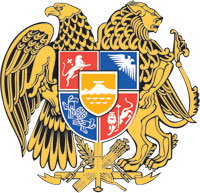 ՀԱՅԱՍՏԱՆԻ ՀԱՆՐԱՊԵՏՈՒԹՅԱՆ  ԿԱՌԱՎԱՐՈՒԹՅՈՒՆՈ  Ր  Ո  Շ  Ո Ւ  Մ28 հուլիսի 2022 թվականի  N               - ԱԳՈՒՅՔ ԱՄՐԱՑՆԵԼՈՒ ՄԱՍԻՆ------------------------------------------------Հիմք ընդունելով «Կառավարչական իրավահարաբերությունների կարգավորման մասին» օրենքի 5-րդ հոդվածի 5-րդ և 7-րդ մասերը և «Մաքսային կարգավորման մասին» Հայաստանի Հանրապետության օրենքի 145-րդ հոդվածի 1-ին մասը՝ Հայաստանի Հանրապետության կառավարությունը    ո ր ո շ ու մ     է.1. Հայաստանի Հանրապետության պետական եկամուտների կոմիտեի տնօրինության ներքո գտնվող և սույն որոշման հավելվածում նշված պետական սեփականություն հանդիսացող գույքն ամրացնել Հայաստանի Հանրապետության արտաքին գործերի նախարարությանը:2. Հայաստանի Հանրապետության արտաքին գործերի նախարարին և Հայաստանի Հանրապետության պետական եկամուտների կոմիտեի նախագահին՝ սույն որոշումն ուժի մեջ մտնելուց հետո մեկամսյա ժամկետում համատեղ  ապահովել սույն որոշման հավելվածում նշված գույքի հանձնման-ընդունման աշխատանքների կատարումը։3. Սահմանել, որ սույն որոշման հավելվածում նշված գույքի հանձնման և հաշվառման հետ կապված ծախսերը ենթակա են իրականացման Հայաստանի Հանրապետության արտաքին գործերի նախարարության միջոցների հաշվին։ՀԱՅԱՍՏԱՆԻ  ՀԱՆՐԱՊԵՏՈՒԹՅԱՆ                       ՓՈԽՎԱՐՉԱՊԵՏ			                           Հ. ՄԱԹԵՎՈՍՅԱՆԵրևան    Հավելված        	   						          ՀՀ կառավարության 2022 թվականի						   	 		         հուլիսի 28-ի N             - Ա  որոշմանՑ Ա Ն ԿՀԱՅԱՍՏԱՆԻ ՀԱՆՐԱՊԵՏՈՒԹՅԱՆ ԱՐՏԱՔԻՆ ԳՈՐԾԵՐԻ ՆԱԽԱՐԱՐՈՒԹՅԱՆՆ ԱՄՐԱՑՎՈՂ
 ՏՐԱՆՍՊՈՐՏԱՅԻՆ ՄԻՋՈՑՆԵՐԻ ԵՎ ԱՅԼ ԳՈՒՅՔԻ ՀԱՅԱՍՏԱՆԻ  ՀԱՆՐԱՊԵՏՈՒԹՅԱՆ  ՎԱՐՉԱՊԵՏԻ ԱՇԽԱՏԱԿԱԶՄԻ                 ՂԵԿԱՎԱՐ											Ա. ՀԱՐՈՒԹՅՈՒՆՅԱՆNNը/կՄակնիշըՊետականհամարանիշըԹողարկման 
տարեթիվըՆույնացման համարըՄաքսայինարժեքը 
(դրամ)Տրանսպորտային միջոցներՏրանսպորտային միջոցներՏրանսպորտային միջոցներՏրանսպորտային միջոցներՏրանսպորտային միջոցներՏրանսպորտային միջոցներ1.Էլեկտրամոբիլ TESLA 003ա/հ2022 թ.LRW3E7EK8NC51443925,635,0812.Էլեկտրամոբիլ TESLA 003ա/հ2022 թ.LRW3E7EKXNC51274225,635,0813.Էլեկտրամոբիլ TESLA 003ա/հ2022 թ.LRW3E7EK4NC51422725,635,0814.Էլեկտրամոբիլ TESLA 003ա/հ2022 թ.LRW3E7EK1NC51238525,635,0815.Էլեկտրամոբիլ TESLA 003ա/հ2022 թ.LRW3E7EK1NC51336025,635,081Ընդհանուր գումարը128,175,405Այլ գույքԱյլ գույքԱյլ գույքԱյլ գույքԱյլ գույքԱյլ գույք1.Pirelli անվադողեր 234/45/18'' ալյումինե անվահեծերով – 20 հատPirelli անվադողեր 234/45/18'' ալյումինե անվահեծերով – 20 հատ2022 թ.ա/հ5,399,066ԸնդհանուրարժեքԸնդհանուրարժեքԸնդհանուրարժեքԸնդհանուրարժեք133,574,471133,574,471